                                                                                              Akhtar.331110@2freemail.com 	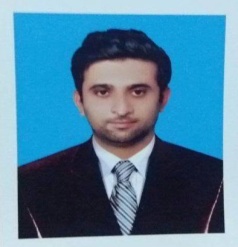 